	MISSOURI HIGHWAYS AND TRANSPORTATION COMMISSION	RENEWAL APPLICATION FOR EMPLOYMENT AS CONTRACT APPRAISER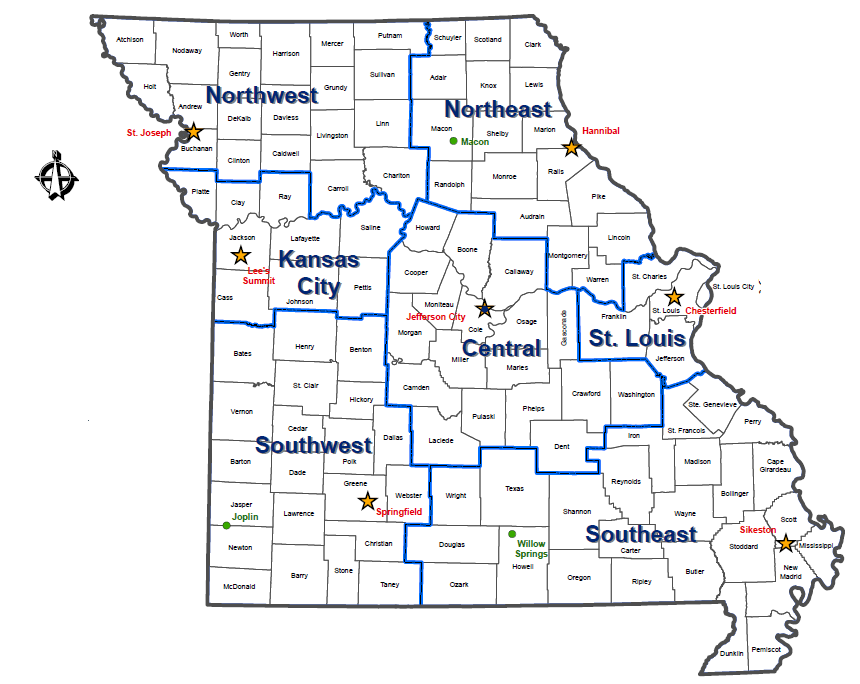                                                                                                                                   Date                                                                                                                                         Date                                                                                                                                         Date                                                                                                                                         Date                                                                                                                                         Date                                                                                                                                         Date                                                                                                                                         Date                                                                                                                                         Date                                                                                                                                         Date                                                                                                                                         Date                                                                                                                                         Date                                                                                                                                         Date                                                                                                                                         Date                                                                                                                                         Date                                                                                                                                         Date                                                                                                                                         Date                                                                                                                                         Date                                                                                                                                         Date                                                                                                                                         Date                                                                                                                                         Date                                                                                                                                         Date                                                                                                                                         Date                                                                                                                                         Date                                                                                                                                         Date                                                                                                                                         Date                                                                                                                                         Date                                                                                                                                         Date                                                                                                                                         Date                                                                                                                                         Date                                                                                                                                         Date                                                                                                                                         Date                                                                                                                                         Date                                                                                                                                         Date                                                                                                                                         Date                                                                                                                                         Date                                                                                                                                         Date                                                                                                                                         Date                                                                                                                                         Date                                                                                                                                         Date                                                                                                                                         Date                                                                                                                                         Date                                                                                                                                         Date       NameNameAddressAddressAddressStreet and NumberStreet and NumberStreet and NumberStreet and NumberStreet and NumberStreet and NumberStreet and NumberCityCityCityStateStateStateStateZipZipCorporate or Firm NameCorporate or Firm NameCorporate or Firm NameCorporate or Firm NameCorporate or Firm NameCorporate or Firm NameCorporate or Firm NameAddressAddressAddressStreet and NumberStreet and NumberStreet and NumberStreet and NumberStreet and NumberStreet and NumberStreet and NumberCityCityCityStateStateStateStateZipZipPhone No.Phone No.Phone No.Phone No.Fax No.Fax No.Fax No.Fax No.Fax No.Fax No.Email Email       Other       Other       Other       Other       Other       Other Duration of Employment with above-named FirmDuration of Employment with above-named FirmDuration of Employment with above-named FirmDuration of Employment with above-named FirmDuration of Employment with above-named FirmDuration of Employment with above-named FirmDuration of Employment with above-named FirmDuration of Employment with above-named FirmDuration of Employment with above-named FirmDuration of Employment with above-named FirmDuration of Employment with above-named FirmDuration of Employment with above-named FirmDuration of Employment with above-named FirmDuration of Employment with above-named FirmDuration of Employment with above-named FirmCurrent Position in FirmCurrent Position in FirmCurrent Position in FirmCurrent Position in FirmCurrent Position in FirmCurrent Position in FirmCurrent Position in FirmNumber of years engaged primarily in real estate appraisingNumber of years engaged primarily in real estate appraisingNumber of years engaged primarily in real estate appraisingNumber of years engaged primarily in real estate appraisingNumber of years engaged primarily in real estate appraisingNumber of years engaged primarily in real estate appraisingNumber of years engaged primarily in real estate appraisingNumber of years engaged primarily in real estate appraisingNumber of years engaged primarily in real estate appraisingNumber of years engaged primarily in real estate appraisingNumber of years engaged primarily in real estate appraisingNumber of years engaged primarily in real estate appraisingNumber of years engaged primarily in real estate appraisingNumber of years engaged primarily in real estate appraisingNumber of years engaged primarily in real estate appraisingNumber of years engaged primarily in real estate appraisingNumber of years engaged primarily in real estate appraisingNumber of years engaged primarily in real estate appraisingNumber of years engaged primarily in real estate appraisingNumber of years engaged primarily in real estate appraisingCheck each type of appraisal you are qualified for and have experience in performing:Check each type of appraisal you are qualified for and have experience in performing:Check each type of appraisal you are qualified for and have experience in performing:Check each type of appraisal you are qualified for and have experience in performing:Check each type of appraisal you are qualified for and have experience in performing:Check each type of appraisal you are qualified for and have experience in performing:Check each type of appraisal you are qualified for and have experience in performing:Check each type of appraisal you are qualified for and have experience in performing:Check each type of appraisal you are qualified for and have experience in performing:Check each type of appraisal you are qualified for and have experience in performing:Check each type of appraisal you are qualified for and have experience in performing:Check each type of appraisal you are qualified for and have experience in performing:Check each type of appraisal you are qualified for and have experience in performing:Check each type of appraisal you are qualified for and have experience in performing:Check each type of appraisal you are qualified for and have experience in performing:Check each type of appraisal you are qualified for and have experience in performing:Check each type of appraisal you are qualified for and have experience in performing:Check each type of appraisal you are qualified for and have experience in performing:Check each type of appraisal you are qualified for and have experience in performing:Check each type of appraisal you are qualified for and have experience in performing:Check each type of appraisal you are qualified for and have experience in performing:Check each type of appraisal you are qualified for and have experience in performing:Check each type of appraisal you are qualified for and have experience in performing:Check each type of appraisal you are qualified for and have experience in performing:Check each type of appraisal you are qualified for and have experience in performing:Check each type of appraisal you are qualified for and have experience in performing:Check each type of appraisal you are qualified for and have experience in performing:Check each type of appraisal you are qualified for and have experience in performing:Check each type of appraisal you are qualified for and have experience in performing:Check each type of appraisal you are qualified for and have experience in performing:Check each type of appraisal you are qualified for and have experience in performing:Check each type of appraisal you are qualified for and have experience in performing:Check each type of appraisal you are qualified for and have experience in performing:Check each type of appraisal you are qualified for and have experience in performing:Check each type of appraisal you are qualified for and have experience in performing:Check each type of appraisal you are qualified for and have experience in performing:Check each type of appraisal you are qualified for and have experience in performing:Check each type of appraisal you are qualified for and have experience in performing:Check the MoDOT District(s) in which you are available to work  (see map on page 2)Check the MoDOT District(s) in which you are available to work  (see map on page 2)Check the MoDOT District(s) in which you are available to work  (see map on page 2)Check the MoDOT District(s) in which you are available to work  (see map on page 2)Check the MoDOT District(s) in which you are available to work  (see map on page 2)Check the MoDOT District(s) in which you are available to work  (see map on page 2)Check the MoDOT District(s) in which you are available to work  (see map on page 2)Check the MoDOT District(s) in which you are available to work  (see map on page 2)Check the MoDOT District(s) in which you are available to work  (see map on page 2)Check the MoDOT District(s) in which you are available to work  (see map on page 2)Check the MoDOT District(s) in which you are available to work  (see map on page 2)Check the MoDOT District(s) in which you are available to work  (see map on page 2)Check the MoDOT District(s) in which you are available to work  (see map on page 2)Check the MoDOT District(s) in which you are available to work  (see map on page 2)Check the MoDOT District(s) in which you are available to work  (see map on page 2)Check the MoDOT District(s) in which you are available to work  (see map on page 2)Check the MoDOT District(s) in which you are available to work  (see map on page 2)Check the MoDOT District(s) in which you are available to work  (see map on page 2)  Northwest         Northeast          Northwest         Northeast          Northwest         Northeast          Northwest         Northeast          Northwest         Northeast          Northwest         Northeast          Northwest         Northeast          Northwest         Northeast          Northwest         Northeast          St. Louis  Kansas City              Central    St. Louis  Kansas City              Central    St. Louis  Kansas City              Central    St. Louis  Kansas City              Central    St. Louis  Kansas City              Central    St. Louis  Kansas City              Central    St. Louis  Kansas City              Central    St. Louis  Kansas City              Central    St. Louis  Kansas City              Central    Southwest         Southeast  Southwest         Southeast  Southwest         Southeast  Southwest         Southeast  Southwest         Southeast  Southwest         SoutheastMissouri General Real Estate Appraisers Certification No.Missouri General Real Estate Appraisers Certification No.Missouri General Real Estate Appraisers Certification No.Missouri General Real Estate Appraisers Certification No.Missouri General Real Estate Appraisers Certification No.Missouri General Real Estate Appraisers Certification No.Missouri General Real Estate Appraisers Certification No.Missouri General Real Estate Appraisers Certification No.Missouri General Real Estate Appraisers Certification No.Missouri General Real Estate Appraisers Certification No.Missouri General Real Estate Appraisers Certification No.Missouri General Real Estate Appraisers Certification No.Missouri General Real Estate Appraisers Certification No.Missouri General Real Estate Appraisers Certification No.Missouri General Real Estate Appraisers Certification No.Missouri General Real Estate Appraisers Certification No.Missouri General Real Estate Appraisers Certification No.Missouri General Real Estate Appraisers Certification No.Missouri General Real Estate Appraisers Certification No.Missouri General Real Estate Appraisers Certification No.Missouri General Real Estate Appraisers Certification No.Missouri General Real Estate Appraisers Certification No.Missouri Residential Real Estate Appraisers Certification No.Missouri Residential Real Estate Appraisers Certification No.Missouri Residential Real Estate Appraisers Certification No.Missouri Residential Real Estate Appraisers Certification No.Missouri Residential Real Estate Appraisers Certification No.Missouri Residential Real Estate Appraisers Certification No.Missouri Residential Real Estate Appraisers Certification No.Missouri Residential Real Estate Appraisers Certification No.Missouri Residential Real Estate Appraisers Certification No.Missouri Residential Real Estate Appraisers Certification No.Missouri Residential Real Estate Appraisers Certification No.Missouri Residential Real Estate Appraisers Certification No.Missouri Residential Real Estate Appraisers Certification No.Missouri Residential Real Estate Appraisers Certification No.Missouri Residential Real Estate Appraisers Certification No.Missouri Residential Real Estate Appraisers Certification No.Missouri Residential Real Estate Appraisers Certification No.Missouri Residential Real Estate Appraisers Certification No.Missouri Residential Real Estate Appraisers Certification No.Missouri Residential Real Estate Appraisers Certification No.Missouri Residential Real Estate Appraisers Certification No.Missouri Residential Real Estate Appraisers Certification No.If certified in another state, give name of state and certification number:If certified in another state, give name of state and certification number:If certified in another state, give name of state and certification number:If certified in another state, give name of state and certification number:If certified in another state, give name of state and certification number:If certified in another state, give name of state and certification number:If certified in another state, give name of state and certification number:If certified in another state, give name of state and certification number:If certified in another state, give name of state and certification number:If certified in another state, give name of state and certification number:If certified in another state, give name of state and certification number:If certified in another state, give name of state and certification number:If certified in another state, give name of state and certification number:If certified in another state, give name of state and certification number:If certified in another state, give name of state and certification number:If certified in another state, give name of state and certification number:If certified in another state, give name of state and certification number:If certified in another state, give name of state and certification number:If certified in another state, give name of state and certification number:If certified in another state, give name of state and certification number:If certified in another state, give name of state and certification number:If certified in another state, give name of state and certification number:If certified in another state, give name of state and certification number:If certified in another state, give name of state and certification number:If certified in another state, give name of state and certification number:The undersigned hereby certifies:The undersigned hereby certifies:The undersigned hereby certifies:The undersigned hereby certifies:The undersigned hereby certifies:The undersigned hereby certifies:The undersigned hereby certifies:The undersigned hereby certifies:The undersigned hereby certifies:The undersigned hereby certifies:The undersigned hereby certifies:The undersigned hereby certifies:That the foregoing information is correct.That the foregoing information is correct.That the foregoing information is correct.That the foregoing information is correct.That the foregoing information is correct.That the foregoing information is correct.That the foregoing information is correct.That the foregoing information is correct.That the foregoing information is correct.That the foregoing information is correct.That the foregoing information is correct.That the foregoing information is correct.That the foregoing information is correct.That the foregoing information is correct.That the foregoing information is correct.That the applicant has been provided a copy of the current Right of Way appraisal contract form used by the Missouri Department of Transportation and a copy of the instructions for preparing written appraisals for the Missouri Department of Transportation.That the applicant has been provided a copy of the current Right of Way appraisal contract form used by the Missouri Department of Transportation and a copy of the instructions for preparing written appraisals for the Missouri Department of Transportation.That the applicant has been provided a copy of the current Right of Way appraisal contract form used by the Missouri Department of Transportation and a copy of the instructions for preparing written appraisals for the Missouri Department of Transportation.That the applicant has been provided a copy of the current Right of Way appraisal contract form used by the Missouri Department of Transportation and a copy of the instructions for preparing written appraisals for the Missouri Department of Transportation.That the applicant has been provided a copy of the current Right of Way appraisal contract form used by the Missouri Department of Transportation and a copy of the instructions for preparing written appraisals for the Missouri Department of Transportation.That the applicant has been provided a copy of the current Right of Way appraisal contract form used by the Missouri Department of Transportation and a copy of the instructions for preparing written appraisals for the Missouri Department of Transportation.That the applicant has been provided a copy of the current Right of Way appraisal contract form used by the Missouri Department of Transportation and a copy of the instructions for preparing written appraisals for the Missouri Department of Transportation.That the applicant has been provided a copy of the current Right of Way appraisal contract form used by the Missouri Department of Transportation and a copy of the instructions for preparing written appraisals for the Missouri Department of Transportation.That the applicant has been provided a copy of the current Right of Way appraisal contract form used by the Missouri Department of Transportation and a copy of the instructions for preparing written appraisals for the Missouri Department of Transportation.That the applicant has been provided a copy of the current Right of Way appraisal contract form used by the Missouri Department of Transportation and a copy of the instructions for preparing written appraisals for the Missouri Department of Transportation.That the applicant has been provided a copy of the current Right of Way appraisal contract form used by the Missouri Department of Transportation and a copy of the instructions for preparing written appraisals for the Missouri Department of Transportation.That the applicant has been provided a copy of the current Right of Way appraisal contract form used by the Missouri Department of Transportation and a copy of the instructions for preparing written appraisals for the Missouri Department of Transportation.That the applicant has been provided a copy of the current Right of Way appraisal contract form used by the Missouri Department of Transportation and a copy of the instructions for preparing written appraisals for the Missouri Department of Transportation.That the applicant has been provided a copy of the current Right of Way appraisal contract form used by the Missouri Department of Transportation and a copy of the instructions for preparing written appraisals for the Missouri Department of Transportation.That the applicant has been provided a copy of the current Right of Way appraisal contract form used by the Missouri Department of Transportation and a copy of the instructions for preparing written appraisals for the Missouri Department of Transportation.That the applicant has been provided a copy of the current Right of Way appraisal contract form used by the Missouri Department of Transportation and a copy of the instructions for preparing written appraisals for the Missouri Department of Transportation.That the applicant has been provided a copy of the current Right of Way appraisal contract form used by the Missouri Department of Transportation and a copy of the instructions for preparing written appraisals for the Missouri Department of Transportation.That the applicant has been provided a copy of the current Right of Way appraisal contract form used by the Missouri Department of Transportation and a copy of the instructions for preparing written appraisals for the Missouri Department of Transportation.That the applicant has been provided a copy of the current Right of Way appraisal contract form used by the Missouri Department of Transportation and a copy of the instructions for preparing written appraisals for the Missouri Department of Transportation.That the applicant has been provided a copy of the current Right of Way appraisal contract form used by the Missouri Department of Transportation and a copy of the instructions for preparing written appraisals for the Missouri Department of Transportation.That the applicant has been provided a copy of the current Right of Way appraisal contract form used by the Missouri Department of Transportation and a copy of the instructions for preparing written appraisals for the Missouri Department of Transportation.That the applicant has been provided a copy of the current Right of Way appraisal contract form used by the Missouri Department of Transportation and a copy of the instructions for preparing written appraisals for the Missouri Department of Transportation.That the applicant has been provided a copy of the current Right of Way appraisal contract form used by the Missouri Department of Transportation and a copy of the instructions for preparing written appraisals for the Missouri Department of Transportation.That the applicant has been provided a copy of the current Right of Way appraisal contract form used by the Missouri Department of Transportation and a copy of the instructions for preparing written appraisals for the Missouri Department of Transportation.That the applicant has been provided a copy of the current Right of Way appraisal contract form used by the Missouri Department of Transportation and a copy of the instructions for preparing written appraisals for the Missouri Department of Transportation.That the applicant has been provided a copy of the current Right of Way appraisal contract form used by the Missouri Department of Transportation and a copy of the instructions for preparing written appraisals for the Missouri Department of Transportation.That the applicant has been provided a copy of the current Right of Way appraisal contract form used by the Missouri Department of Transportation and a copy of the instructions for preparing written appraisals for the Missouri Department of Transportation.That the applicant has been provided a copy of the current Right of Way appraisal contract form used by the Missouri Department of Transportation and a copy of the instructions for preparing written appraisals for the Missouri Department of Transportation.That the applicant has been provided a copy of the current Right of Way appraisal contract form used by the Missouri Department of Transportation and a copy of the instructions for preparing written appraisals for the Missouri Department of Transportation.That the applicant has been provided a copy of the current Right of Way appraisal contract form used by the Missouri Department of Transportation and a copy of the instructions for preparing written appraisals for the Missouri Department of Transportation.That the applicant has been provided a copy of the current Right of Way appraisal contract form used by the Missouri Department of Transportation and a copy of the instructions for preparing written appraisals for the Missouri Department of Transportation.That the applicant has been provided a copy of the current Right of Way appraisal contract form used by the Missouri Department of Transportation and a copy of the instructions for preparing written appraisals for the Missouri Department of Transportation.That the applicant has been provided a copy of the current Right of Way appraisal contract form used by the Missouri Department of Transportation and a copy of the instructions for preparing written appraisals for the Missouri Department of Transportation.That the applicant has been provided a copy of the current Right of Way appraisal contract form used by the Missouri Department of Transportation and a copy of the instructions for preparing written appraisals for the Missouri Department of Transportation.That the applicant has been provided a copy of the current Right of Way appraisal contract form used by the Missouri Department of Transportation and a copy of the instructions for preparing written appraisals for the Missouri Department of Transportation.That the applicant has been provided a copy of the current Right of Way appraisal contract form used by the Missouri Department of Transportation and a copy of the instructions for preparing written appraisals for the Missouri Department of Transportation.That the applicant has been provided a copy of the current Right of Way appraisal contract form used by the Missouri Department of Transportation and a copy of the instructions for preparing written appraisals for the Missouri Department of Transportation.That the applicant has been provided a copy of the current Right of Way appraisal contract form used by the Missouri Department of Transportation and a copy of the instructions for preparing written appraisals for the Missouri Department of Transportation.That the applicant has been provided a copy of the current Right of Way appraisal contract form used by the Missouri Department of Transportation and a copy of the instructions for preparing written appraisals for the Missouri Department of Transportation.That the applicant has been provided a copy of the current Right of Way appraisal contract form used by the Missouri Department of Transportation and a copy of the instructions for preparing written appraisals for the Missouri Department of Transportation.That the applicant has been provided a copy of the current Right of Way appraisal contract form used by the Missouri Department of Transportation and a copy of the instructions for preparing written appraisals for the Missouri Department of Transportation.That the applicant has read and understands the documents referred to above and acknowledges that any appraisal assignments undertaken on behalf of the Missouri Department of Transportation must comply with all provisions set forth in those documents.That the applicant has read and understands the documents referred to above and acknowledges that any appraisal assignments undertaken on behalf of the Missouri Department of Transportation must comply with all provisions set forth in those documents.That the applicant has read and understands the documents referred to above and acknowledges that any appraisal assignments undertaken on behalf of the Missouri Department of Transportation must comply with all provisions set forth in those documents.That the applicant has read and understands the documents referred to above and acknowledges that any appraisal assignments undertaken on behalf of the Missouri Department of Transportation must comply with all provisions set forth in those documents.That the applicant has read and understands the documents referred to above and acknowledges that any appraisal assignments undertaken on behalf of the Missouri Department of Transportation must comply with all provisions set forth in those documents.That the applicant has read and understands the documents referred to above and acknowledges that any appraisal assignments undertaken on behalf of the Missouri Department of Transportation must comply with all provisions set forth in those documents.That the applicant has read and understands the documents referred to above and acknowledges that any appraisal assignments undertaken on behalf of the Missouri Department of Transportation must comply with all provisions set forth in those documents.That the applicant has read and understands the documents referred to above and acknowledges that any appraisal assignments undertaken on behalf of the Missouri Department of Transportation must comply with all provisions set forth in those documents.That the applicant has read and understands the documents referred to above and acknowledges that any appraisal assignments undertaken on behalf of the Missouri Department of Transportation must comply with all provisions set forth in those documents.That the applicant has read and understands the documents referred to above and acknowledges that any appraisal assignments undertaken on behalf of the Missouri Department of Transportation must comply with all provisions set forth in those documents.That the applicant has read and understands the documents referred to above and acknowledges that any appraisal assignments undertaken on behalf of the Missouri Department of Transportation must comply with all provisions set forth in those documents.That the applicant has read and understands the documents referred to above and acknowledges that any appraisal assignments undertaken on behalf of the Missouri Department of Transportation must comply with all provisions set forth in those documents.That the applicant has read and understands the documents referred to above and acknowledges that any appraisal assignments undertaken on behalf of the Missouri Department of Transportation must comply with all provisions set forth in those documents.That the applicant has read and understands the documents referred to above and acknowledges that any appraisal assignments undertaken on behalf of the Missouri Department of Transportation must comply with all provisions set forth in those documents.That the applicant has read and understands the documents referred to above and acknowledges that any appraisal assignments undertaken on behalf of the Missouri Department of Transportation must comply with all provisions set forth in those documents.That the applicant has read and understands the documents referred to above and acknowledges that any appraisal assignments undertaken on behalf of the Missouri Department of Transportation must comply with all provisions set forth in those documents.That the applicant has read and understands the documents referred to above and acknowledges that any appraisal assignments undertaken on behalf of the Missouri Department of Transportation must comply with all provisions set forth in those documents.That the applicant has read and understands the documents referred to above and acknowledges that any appraisal assignments undertaken on behalf of the Missouri Department of Transportation must comply with all provisions set forth in those documents.That the applicant has read and understands the documents referred to above and acknowledges that any appraisal assignments undertaken on behalf of the Missouri Department of Transportation must comply with all provisions set forth in those documents.That the applicant has read and understands the documents referred to above and acknowledges that any appraisal assignments undertaken on behalf of the Missouri Department of Transportation must comply with all provisions set forth in those documents.That the applicant has read and understands the documents referred to above and acknowledges that any appraisal assignments undertaken on behalf of the Missouri Department of Transportation must comply with all provisions set forth in those documents.That the applicant has read and understands the documents referred to above and acknowledges that any appraisal assignments undertaken on behalf of the Missouri Department of Transportation must comply with all provisions set forth in those documents.That the applicant has read and understands the documents referred to above and acknowledges that any appraisal assignments undertaken on behalf of the Missouri Department of Transportation must comply with all provisions set forth in those documents.That the applicant has read and understands the documents referred to above and acknowledges that any appraisal assignments undertaken on behalf of the Missouri Department of Transportation must comply with all provisions set forth in those documents.That the applicant has read and understands the documents referred to above and acknowledges that any appraisal assignments undertaken on behalf of the Missouri Department of Transportation must comply with all provisions set forth in those documents.That the applicant has read and understands the documents referred to above and acknowledges that any appraisal assignments undertaken on behalf of the Missouri Department of Transportation must comply with all provisions set forth in those documents.That the applicant has read and understands the documents referred to above and acknowledges that any appraisal assignments undertaken on behalf of the Missouri Department of Transportation must comply with all provisions set forth in those documents.That the applicant has read and understands the documents referred to above and acknowledges that any appraisal assignments undertaken on behalf of the Missouri Department of Transportation must comply with all provisions set forth in those documents.That the applicant has read and understands the documents referred to above and acknowledges that any appraisal assignments undertaken on behalf of the Missouri Department of Transportation must comply with all provisions set forth in those documents.That the applicant has read and understands the documents referred to above and acknowledges that any appraisal assignments undertaken on behalf of the Missouri Department of Transportation must comply with all provisions set forth in those documents.That the applicant has read and understands the documents referred to above and acknowledges that any appraisal assignments undertaken on behalf of the Missouri Department of Transportation must comply with all provisions set forth in those documents.That the applicant has read and understands the documents referred to above and acknowledges that any appraisal assignments undertaken on behalf of the Missouri Department of Transportation must comply with all provisions set forth in those documents.That the applicant has read and understands the documents referred to above and acknowledges that any appraisal assignments undertaken on behalf of the Missouri Department of Transportation must comply with all provisions set forth in those documents.That the applicant has read and understands the documents referred to above and acknowledges that any appraisal assignments undertaken on behalf of the Missouri Department of Transportation must comply with all provisions set forth in those documents.That the applicant has read and understands the documents referred to above and acknowledges that any appraisal assignments undertaken on behalf of the Missouri Department of Transportation must comply with all provisions set forth in those documents.That the applicant has read and understands the documents referred to above and acknowledges that any appraisal assignments undertaken on behalf of the Missouri Department of Transportation must comply with all provisions set forth in those documents.That the applicant has read and understands the documents referred to above and acknowledges that any appraisal assignments undertaken on behalf of the Missouri Department of Transportation must comply with all provisions set forth in those documents.That the applicant has read and understands the documents referred to above and acknowledges that any appraisal assignments undertaken on behalf of the Missouri Department of Transportation must comply with all provisions set forth in those documents.That the applicant has read and understands the documents referred to above and acknowledges that any appraisal assignments undertaken on behalf of the Missouri Department of Transportation must comply with all provisions set forth in those documents.That the applicant has read and understands the documents referred to above and acknowledges that any appraisal assignments undertaken on behalf of the Missouri Department of Transportation must comply with all provisions set forth in those documents.That the applicant has read and understands the documents referred to above and acknowledges that any appraisal assignments undertaken on behalf of the Missouri Department of Transportation must comply with all provisions set forth in those documents.SignatureSignatureSignatureSignatureSignatureSignatureSignatureSignatureSignatureSignatureSignatureSignatureSignatureSignatureSignatureSignatureSignatureSignatureSignatureSignatureSignatureSignatureSignatureSignatureSignatureSignature